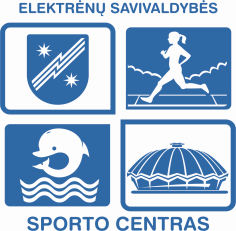 2018 M. BALANDŽIO MĖN. VEIKLOS PLANAS                        TVIRTINU								                                                      Sporto centro							                                                                   direktorius			Alfredas Antanas VainauskasEil. NrData /laikasPavadiniams AtsakingasDalyviai (gimimo metai)VietaKita informacijaRezultatas1.2018-04-01/04Grand Prix ir MTSK.Vitkauskas1 dal (suaugęs)Tbilisis2.2018-04-02Velykinis bėgimasR.VoronkovaI.Ivoškienė12 dal ( 2001-2007 g.m.) Jonava3.2018-04-06/08„Kaunas Ice Springs Cup“R.SatkauskaitėR.Sudakovienė13 dal (2010-2006)Kaunas4.2018-04-07/08Europos taurė U-18R.Žemaitaitis2 dal ( 2001-2003 g.m.)Berlynas5.2018-04-09/13Meistriškumo tobulinimo stovyklaK.Vitkauskas3 dal ( suaugę)Elektrėnai - Kaunas6.2018-04-102017-2018 m.m. Elektrėnų savivaldybės moksleivių šaškių varžybosM.PrūsaitisJ. GudeliūnasElektrėnai7.2018-04-132017-2018 m.m. Elektrėnų savivaldybės moksleivių šaškių varžybosM.PrūsaitisJ. PurvysVievis8.2018-04-12/19International regata of Nessebar 2018D.Gerasimavičius4 dal ( 2002-2005 g.m.)Nessebar, Bulgarija9.2018-04-14LSŠF II varianto reitingo varžybos „Ukmergė 2018“M.Prūsaitis6 dal (2012003 g.m.)Ukmergė10.2018-04-14A.Bračiulio atminimo turnyrasM.Bočkovė10 dal (2001- g.m.)Alytus11.2018-04-14/15Tarptautinės dailiojo čiuožimo varžybos „Elektrėnai Open 2018“ESSC100 dal ( 2012-1999 g.m.)Elektrėnai12.2018-04-14/15Tarptautinis dziudo turnyrasR.Žemaitaitis8 dal ( 2004 ir jaun.)Talinas13.2018-04-15Bėgimas „Sveikas žmogus“ R.VoronkovaI.Ivoškienė12 dal ( 2000-2006 g.m.)Kaunas14.2018-04-15/24Meistriškumo tobulinimo stovyklaK.Vitkauskas2 dal ( suaugę)Minskas15.2018-04-21„Tomas Cup 3 th“R.SatkauskaitėR.Sudakovienė13-16 dal ( 2013-2006 g.m.)Šiauliai16.2018-04-21/22Europos taurė U-18“R.Žemaitaitis2 dal (2001-2003 g.m.)Teplica17.2018-04-21/27Sportinio meistriškumo stovykla NidaD.Gerasimavičius14 dal ( 2000-2007 g.m.)Nida18.2018-04-22Kvalifikacinės varžybos „Kauno taurė 2018“M.Prūsaitis6 dal (2010-2003 g.m.)Garliava19.2018-04-22Dziudo turnyras „Pirma kova“M.Bočkovė15 dal ( 2005 ir jaun.)Prienai20.2018-04-25/28Europos čempionatasK.Vitkauskas2 dal ( suaugę)Tela Vivas21.2018-04-28/29Nero Springs Star 2018 Juna skate Open 2018R.Satkaiskaitė10-13 dal (2010-2002 g.m.)Talinas22.2018-04-29Kvalifikacines varžybos „Pavasario žiedai 2018“M.Prūsaitis6 dal ( 2010-2003 g.m.)Vilnius